Sydämen systolisen vajaatoiminnan hoitosuositusHFrEF-potilaan hoito	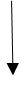 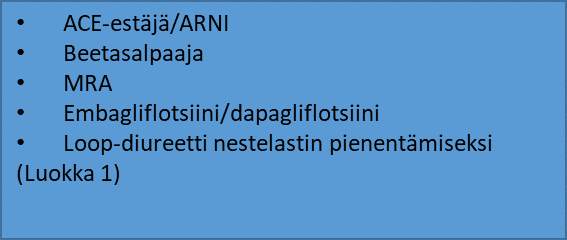 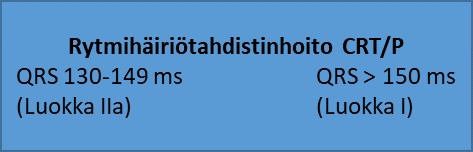 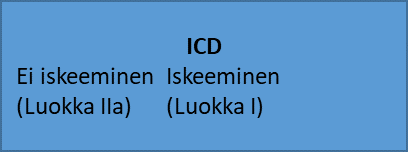 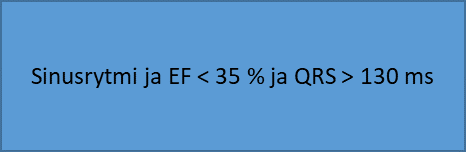 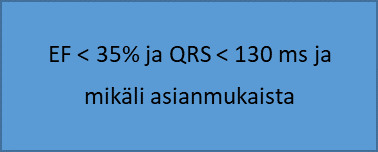 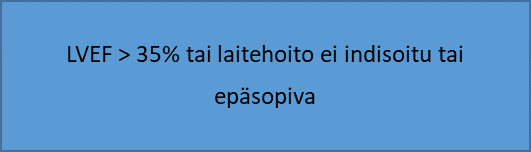 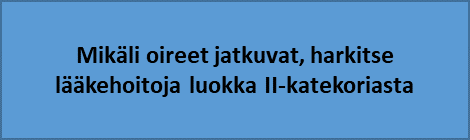 